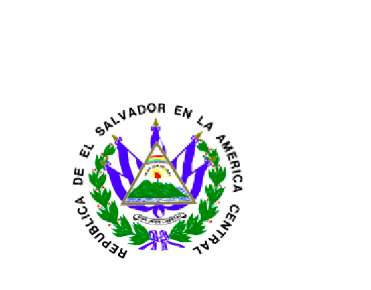 "SERVICIO DE MANTENIMIENTO PREVENTIVO Y CORRECTIVO PARA LAS CORTINAS METALICAS UBICADAS EN INMUEBLES PROPIEDAD DE LA DIRECCION GENERAL DE CORREOS DE EL SALVADOR, DEPENDENCIA DEL MINISTERIO DE GOBERNACION Y DESARROLLO TERRITORIAL"No. MG-5V2017Nosotros, ---------------------------------------, de ------------------------------------------, de este domicilio, con Documento Único de Identidad número ----------------------------------, actuando por delegación en nombre del Ministerio de Gobernación y Desarrollo Territorial, en base al Acuerdo Número SESENTA Y NUEVE- B, emitido por el Órgano Ejecutivo en el Ramo de Gobernación y Desarrollo Territorial, en fecha quince de octubre de dos mil catorce, por el señor Ministro de Gobernación y Desarrollo Territorial RAMÓN ARÍSTIDES VALENCIA ARANA, mediante el cual acordó designarme, para que firme los contratos resultantes de los procesos de adquisición realizados por la Unidad de Adquisiciones y Contrataciones Institucional, independientemente de la modalidad de adquisición que se haya seguido, siempre y cuando sea de las que regula la Ley de Adquisiciones y Contrataciones de la Administración Pública; comparezco a otorgar el presente instrumento, que en el transcurso del mismo me denominaré EL MINISTERIO y --------------------------------------, de ------------------------, -----------------------------------, con Documento Único de Identidad número ------------------------------------------ y Número de Identificación Tributaria ------------------------------------------, actuando en mi calidad de Administrador único Propietario y Representante Legal de la sociedad INGENIERIA ELECTRICA Y CIVIL, SOCIEDAD ANONIMA DE CAPITAL VARIABLE, que puede abreviarse INELCI, S.A DE C.V., del domicilio de San Salvador, departamento de San Salvador y de nacionalidad salvadoreña, con Número de Identificación Tributaria ----------------------------------------, personería que acredito por medio de: a) Copia Certificada por Notario de Testimonio de Escritura Pública de Constitución de la Sociedad, otorgada en la ciudad deSan Salvador, a las nueve horas del día diez de diciembre de dos mil trece, ante los oficios notariales de Wilfredo Antonio Mejía Martínez, e inscrita en el Registro de Comercio al número CINCUENTA Y CUATRO del Libro TRES MIL CIENTO NOVENTA Y CUATRO del Registro de Sociedades, el día once de diciembre de dos mil trece; en la que consta que su naturaleza y denominación son los ya expresados, que su domicilio es el de la ciudad de San Salvador, que su plazo es indeterminado; que la administración de la sociedad estará confiada a un Administrador único Propietario y su respectivo suplente, quienes durarán en sus funciones SIETE AÑOS; que la representación judicial y extrajudicial y el uso de la firma social corresponde al Administrador único Propietario, nombrando en la misma Escritura de constitución como primera Administración al Ingeniero Wilfredo Antonio Mejía Martínez, como Administrador único Propietario, por lo que estoy plenamente facultado para otorgar actos como el que ampara este instrumento; que en adelante me denominé EL CONTRATISTA, con base en el proceso de LIBRE GESTION denominado "SERVICIO DE MANTENIMIENTO PREVENTIVO Y CORRECTIVO PARA LAS CORTINAS METALICAS UBICADAS EN INMUEBLES PROPIEDAD DE LA DIRECCION GENERAL DE CORREOS DE EL SALVADOR, DEPENDENCIA DEL MINISTERIO DE GOBERNACION Y DESARROLLO TERRITORIAL", promovido por el Ministerio de Gobernación y Desarrollo Territorial, y en base a la Recomendación de Adjudicación de fecha dieciséis de mayo dos mil diecisiete, emitida por el Comité de Evaluación de Ofertas del referido proceso, y suscrito por la Licenciada María del Carmen Núñez Recinos, dándole cumplimiento al Acuerdo Número TRES, emitido por el Órgano Ejecutivo en el Ramo de Gobernación y Desarrollo Territorial, con fecha cuatro de enero de dos mil diecisiete, convenimos en celebrar el siguiente contrato de "SERVICIO DE MANTENIMIENTO PREVENTIVO Y CORRECTIVO PARA LAS CORTINAS METALICAS UBICADAS EN INMUEBLES PROPIEDAD DE LA DIRECCION GENERAL DE CORREOS DE EL SALVADOR, DEPENDENCIA DEL MINISTERIO DE GOBERNACION Y DESARROLLO TERRITORIAL", de conformidad a la Constitución de la República, la Ley de Adquisiciones y Contrataciones de la Administración Pública, a su Reglamento y en especial a las condiciones, obligaciones, pactos y renuncias siguientes: CLAUSULA PRIMERA: OBJETO DEL CONTRATO: EL CONTRATISTA se compromete a proporcionar a EL MINISTERIO, el Servicio de mantenimiento preventivo y correctivo para las cortinas metálicas ubicadas en inmuebles propiedad de la Dirección General de Correos de El Salvador, Dependencia del Ministerio de Gobernación y Desarrollo Territorial, debiendo prestar el servicio según especificaciones, características y detalle establecidas en los Términos de Referencia y Oferta Técnica Económica. EL CONTRATISTA responderá de acuerdo a los términos y condiciones establecidos en el presente instrumento, especialmente por la calidad del servicio de Mantenimiento preventivo y correctivo de las cortinas metálicas ubicadas en inmuebles propiedad de la Dirección General de Correos de El Salvador, así como de las consecuencias por las omisiones o acciones incorrectas en la ejecución de este Contrato y corresponderá al respectivo Administrador del Contrato, velar por el fiel cumplimiento de las obligaciones emanadas del mismo, debiendo informar a la Unidad de Adquisiciones y Contrataciones Institucional (UACI), las omisiones o acciones incorrectas en la ejecución de éste. CLAUSULA SEGUNDA; DOCUMENTOS CONTRACTUALES: Los documentos a utilizar en el proceso de esta contratación se denominarán Documentos Contractuales, que formarán parte integral del contrato con igual fuerza obligatoria que éste y serán: a) Los Términos de Referencia y sus Anexos; b) la oferta técnica y económica de EL CONTRATISTA y sus documentos; c) La Recomendación de Adjudicación, antes citada; d) El Acuerdo de Administrador de Contrato número TREINTA Y SEIS, emitido por el Órgano Ejecutivo en el Ramo de Gobernación y Desarrollo Territorial, en fecha quince de junio de dos mil diecisiete, e) Las adendas y las resoluciones modificativas, en su caso; f) la Garantía de Cumplimiento de Contrato; y g) Cualquier otro documento que emanare del presente Instrumento. En caso de controversia entre estos documentos y el contrato, prevalecerá éste último. CLAUSULA TERCERA: PLAZO Y VIGENCIA DEL CONTRATO. El servicio de mantenimiento preventivo será a partir del día subsiguiente de ser emitida la orden de inicio por el Administrador del contrato hasta el treinta y uno de diciembre de dos mil diecisiete; Para el mantenimiento preventivo se establece una rutina al año, con un plazo máximo de quince días calendario, posteriores a la emisión de la orden de inicio girada por el administrador de contrato, para el mantenimiento correctivo se establece un plazo máximo de tres días calendario, posteriores a la autorización de la oferta por parte del Administrador de contrato, Obligándose las partes a cumplir con todas las condiciones establecidas en este Contrato y demás documentos contractuales; asumiendo además, todas las responsabilidades que se deriven de este Instrumento. La vigencia del presente Contrato será a partir de la notificación de la legalización del mismo hasta el treinta y uno de diciembre de dos mil diecisiete. CLAUSULA CUARTA: PRECIO Y FORMA DE PAGO. El monto total por la prestación de los servicios objeto del presente Contrato, será por la cantidad de hasta DOS MIL QUINIENTOS DOLARES 00/100 DÓLARES DE LOS ESTADOS UNIDOS DE AMÉRICA (US$2,500.00), valor que incluye el impuesto a la Transferencia de Bienes Muebles y a la Prestación de Servicio (IVA), de acuerdo al siguiente detalle: MANTENIMIENTO PREVENTIVO: por la cantidad de OCHOCIENTOS VEINTIOCHO 85/100 DOLARES DE LOS ESTADOS UNDIOS DE AMERICA (US$828.85), valor que incluye el impuesto a la Transferencia de Bienes Muebles y a la Prestación de Servicio; MANTENIMIENTO CORRECTIVO: hasta por la cantidad de MIL SEISCIENTOS SETENTA Y UN 15/100 DÓLARES DE LOS ESTADOS UNIDOS DE AMÉRICA (US$1,671.15), valor que incluye el impuesto a la Transferencia de Bienes Muebles y a la Prestación de Servicio. EL MINISTERIO, a través de su Unidad Financiera Institucional y/o Pagadurías Auxiliares de las Dependencias solicitantes si aplicare, efectuará los pagos mensuales en base a los mantenimientos efectivamente prestados por EL CONTRATISTA, en un plazo de SESENTA (60) días después de haber retirado el correspondiente Quedan, previa presentación de Factura de Consumidor Final o Comprobante de Crédito Fiscal (según indique la Unidad Financiera Institucional) y el Acta de Recepción del Servicio, debidamente firmada y sellada por el Administrador del Contrato y el Representante del Contratista, Asimismo dichos precios quedan sujetos a cualquier impuesto, relativo a la prestación de servicios y/o adquisición de bienes muebles, vigente durante la ejecución contractual. Por medio de Resoluciones Números 12301-NEX-2143-2007 y 12301-NEX-2150- 2007, pronunciadas por la Dirección General de Impuestos Internos del Ministerio de Hacienda, en fechas tres y cuatro de diciembre de dos mil siete, respectivamente, EL MINISTERIO, ha sido designado agente de retención del Impuesto a la Transferencia de Bienes Muebles y a la Prestación de Servicios, por lo que se retendrá el Uno por ciento (1.00%) como anticipo al pago de este impuesto, sobre el precio de los bienes que adquiera o de los servicios que le presten todos aquellos contribuyentes de dicho Impuesto, en toda factura igual o mayor a Cien Dólares de los Estados Unidos de América que se presente al cobro, en cumplimiento a lo que dispone el artículo 162 del Código Tributario. CLAUSULA QUINTA: PROVISIÓN PE PAGO. Los recursos para el cumplimiento del compromiso adquirido en este Contrato serán con cargo a la disponibilidad presupuestaria certificada por la Unidad Financiera Institucional para el presente proceso. CLAUSULA SEXTA: OBLIGACIONES DE EL CONTRATISTA, EL CONTRATISTA en forma expresa y terminante se obliga a proporcionar el servicio objeto del presente Contrato, de acuerdo a lo establecido en las Cláusulas Primera y Tercera, garantizando que la calidad del servicio sea de acuerdo a lo ofertado y a las especificaciones requeridas, así como de conformidad a todos los documentos contractuales. El servicio objeto del presente contrato será prestado de acuerdo a las diferentes revisiones establecidas para cada cortina cubierto por el contrato. En todo caso EL CONTRATISTA garantizará la calidad del servicio que preste, debiendo estar éste, conforme a lo ofertado y a las especificaciones técnicas requeridas. CLAUSULA SÉPTIMA: COMPROMISOS DE EL MINISTERIO Y PLAZO DE RECLAMOS. EL MINISTERIO se compromete a coordinar mecanismos de trabajo para proporcionar a EL CONTRATISTA la información y el apoyo logístico necesario, que permita el normal desarrollo de las actividades producto de este Contrato. Si se observa algún vicio, deficiencia, omisiones o acciones incorrectas durante el plazo de ejecución contractual, el Administrador del Contrato correspondiente, con copia a la UACI, formulará por escrito posteriormente a la verificación del incumplimiento, el reclamo respectivo y pedirá la correcta prestación del servicio, de acuerdo a lo pactado contractualmente, lo cual deberá realizarse en un período máximo de cinco (5) días hábiles, salvo razones de caso fortuito o fuerza mayor. En todo caso, EL CONTRATISTA se compromete a subsanar, los vicios o deficiencias comprobadas en la prestación del servicio objeto de éste Instrumento, caso contrario se tendrá por incumplido el Contrato y se procederá de acuerdo a lo establecido en los incisos segundo y tercero del artículo 121 de la LACAP. CLAUSULA OCTAVA: GARANTÍA DE CUMPLIMIENTO DE CONTRATO. Dentro de los diez (10) días hábiles subsiguientes a la notificación de la respectiva legalización del Contrato, EL CONTRATISTA deberá presentar a favor de EL MINISTERIO, en la Unidad deAdquisiciones y Contrataciones Institucional (UACI), la Garantía de Cumplimiento de Contrato, por un valor de DOSCIENTOS CINCUENTA DÓLARES DE LOS ESTADOS UNIDOS DE AMÉRICA (US$250.00), equivalente al diez por ciento (10%) del valor total del Contrato, para asegurar el cumplimiento de todas las obligaciones emanadas del mismo, la cual deberá mantenerse vigente a partir de la fecha de su presentación hasta un mínimo de treinta días posteriores a la fecha de finalización del Contrato y de sus prórrogas, si las hubiere. CLAUSULA NOVENA: ADMINISTRADOR DEL CONTRATO: La administración del presente contrato estará a cargo de la Licenciada MARIA MARGARITA QUINTANAR DE ORTEZ, Directora General de Correos de El Salvador, quien será la responsable de verificar la buena marcha y el cumplimiento de las obligaciones emanadas del presente contrato en base a lo establecido en el Art. 82 BIS de la LACAP; conforme a los Documentos Contractuales que emanan de la presente contratación, así como a la legislación e instructivos pertinentes, teniendo entre otras, como principales obligaciones las siguientes: a) Verificar el cumplimiento de las cláusulas contractuales; así como en los procesos de libre gestión, el cumplimiento de lo establecido en las órdenes de compra o contratos; b) Elaborar oportunamente los informes de avance de la ejecución de los contratos e informar de ello tanto a la UACI como a la Unidad responsable de efectuar los pagos o en su defecto reportar los incumplimientos; c) Informar a la UACI, a efecto de que se gestione el informe al Titular para iniciar el procedimiento de aplicación de las sanciones a los contratistas, por los incumplimientos de sus obligaciones; d) Conformar y mantener actualizado el expediente del seguimiento de la ejecución del contrato de tal manera que esté conformado por el conjunto de documentos necesarios que sustenten las acciones realizadas desde que se emite la orden de inicio hasta la recepción final; e) Elaborar y suscribir conjuntamente con el contratista, las actas de recepción total o parcial de las adquisiciones o contrataciones de obras, bienes y servicios, de conformidad a lo establecido en el Reglamento de la LACAP; f) Remitir a la UACI en un plazo máximo de tres días hábiles posteriores a la recepción de las obras, bienes y servicios, en cuyos contratos no existan incumplimientos, el acta respectiva; a fin de que ésta proceda a devolver al contratista las garantías correspondientes; g) Gestionar ante la UACI las órdenes de cambio o modificaciones a los contratos, una vez identificada tal necesidad; h)Gestionar los reclamos al contratista relacionados con fallas o desperfectos en obras, bienes o servicios, durante el período de vigencia de las garantías de buena obra, buen servicio, funcionamiento o calidad de bienes, e informar a la UACI de los incumplimientos en caso de no ser atendidos en los términos pactados; así como informar a la UACI sobre el vencimiento de las misma para que ésta proceda a su devolución en un período no mayor de ocho días hábiles; i) Cualquier otra responsabilidad que establezca la Ley, su Reglamento y el Contrato. CLÁUSULA DÉCIMA: SANCIONES. En caso de incumplimiento de las obligaciones emanadas del presente Contrato, las partes expresamente se someten a las sanciones que la Ley o el presente contrato señalen. Si EL CONTRATISTA no cumpliere sus obligaciones contractuales por causas imputables a él mismo, EL MINISTERIO podrá declarar la caducidad del Contrato o imponer el pago de una multa, de conformidad al artículo 85 de la LACAP, y se atenderá asimismo lo preceptuado en el artículo 36 de la LACAP. El incumplimiento o deficiencia total o parcial en la prestación del servicio durante el período fijado, dará lugar a la terminación del contrato, sin perjuicio de la responsabilidad que le corresponda a EL CONTRATISTA por su incumplimiento. CLÁUSULA DÉCIMA PRIMERA: MODIFICACIÓN Y/O PRÓRROGA. El presente Contrato podrá modificarse y prorrogarse de común acuerdo, por medio de una Resolución Modificativa, la cual deberá ser debidamente formalizada por parte de EL MINISTERIO y en caso de prórroga, esta podrá hacerse efectiva a través de su correspondiente documento, el cual asimismo deberá ser emitido por EL MINISTERIO, previa aceptación de ambas partes, debiendo estar conforme a las condiciones establecidas por la LACAP y su Reglamento, especialmente a lo establecido en los Artículos 83-A, 83- B, 86 y 92 de dicha ley y a los Artículos 23 literal k) y 75 del Reglamento. CLÁUSULA DÉCIMA SEGUNDA: CASO FORTUITO Y FUERZA MAYOR: si acontecieren actos de caso fortuito o fuerza mayor que afecten el cumplimiento de las obligaciones contractuales, EL CONTRATISTA podrá solicitar una ampliación en el plazo de prestación del servicio, toda vez que lo haga por escrito dentro del plazo contractual previamente pactado y que dichos actos los justifique y documente en debida forma. EL CONTRATISTA dará aviso por escrito a EL MINISTERIO dentro de los cinco días hábiles siguientes a la fecha en que ocurra la causa que origina el percance. En caso de no hacerse tal notificación en el plazo establecido, esta omisión será razón suficiente para que EL MINISTERIO deniegue la prórroga del plazo contractual. EL MINISTERIO notificará a EL CONTRATISTA lo que proceda, a través del Director de la Unidad de Adquisiciones y Contrataciones Institucional; y en caso de prórroga, la cual será establecida y formalizada a través de una Resolución, esta operará siempre que el plazo de las garantías que se hayan constituido a favor de EL MINISTERIO aseguren las obligaciones. CLÁUSULA DÉCIMA TERCERA; CESIÓN, Queda expresamente prohibido a EL CONTRATISTA traspasar o ceder a cualquier título los derechos y obligaciones que emanan del presente Contrato. La transgresión de esta disposición dará lugar a la caducidad del Contrato, procediéndose además de acuerdo a lo establecido en él inciso segundo del artículo 100 de la LACAP. CLÁUSULA DÉCIMA CUARTA: INTERPRETACIÓN DEL CONTRATO. EL MINISTERIO se reserva la facultad de interpretar el presente Contrato de conformidad a la Constitución de la República, la LACAP, demás legislación aplicable y los Principios Generales del Derecho Administrativo y de la forma que más convenga al interés público que se pretende satisfacer de forma directa o indirecta con el servicio objeto del presente instrumento, pudiendo en tal caso girar las instrucciones por escrito que al respecto considere convenientes. EL CONTRATISTA expresamente acepta tal disposición y se obliga a dar estricto cumplimiento a las instrucciones que al respecto dicte la institución contratante las cuales serán comunicadas por medio del Director de la Unidad de Adquisiciones y Contrataciones Institucional. CLAUSULA DÉCIMA QUINTA: SOLUCIÓN DE CONFLICTOS. Toda duda, discrepancia o conflicto que surgiere entre las partes durante la ejecución de este contrato se resolverá de acuerdo a lo establecido en el Título VIII de la LACAP. CLAUSULA DÉCIMA SEXTA: TERMINACIÓN DEL CONTRATO. EL MINISTERIO podrá dar por terminado el contrato sin responsabilidad alguna de su parte: a) Por las causales establecidas en las letras a) y b) del artículo 94 de la LACAP; b) Cuando EL CONTRATISTA preste un servicio de inferior calidad o en diferentes condiciones de lo ofertado; y c) por común acuerdo entre las partes. En estos casos EL MINISTERIO tendrá derecho, después de notificar por escrito a EL CONTRATISTA, a dar por terminado el Contrato y cuando el contrato se dé por caducado por incumplimiento imputable a EL CONTRATISTA se procederá de acuerdo a lo establecido por el inciso segundo del artículo 100 de la LACAP. También se aplicarán al presente contrato las demás causales de extinción establecidas en el Art. 92 y siguientes de la LACAP. CLAUSULA DÉCIMA SEPTIMA: LEGISLACIÓN APLICABLE. Las partes se someten a la legislación vigente de la República de El Salvador: CLAUSULA DECIMA OCTAVA: CONDICIONES DE PREVENCION Y ERRADICACION DEL TRABAJO INFANTIL: Si durante la ejecución del contrato se comprobare por la Dirección General de Inspección de Trabajo del Ministerio de Trabajo y Previsión Social, incumplimiento por parte de(l) (la) contratista a la normativa que prohíbe el trabajo infantil y de protección de la persona adolescente trabajadora, se deberá tramitar el procedimiento sancionatorio que dispone el artículo 160 de la LACAP para determinar el cometimiento o no durante la ejecución del contrato de la conducta tipificada como causal de inhabilitación en el artículo 158 Romano V literal b) de la LACAP relativa a la invocación de hechos falsos para obtener la adjudicación de la contratación. Se entenderá por comprobado el incumplimiento a la normativa por parte de la Dirección General de Inspección de Trabajo, si durante el trámite de re inspección se determina que hubo subsanación por haber cometido una infracción, o por el contrario si se remitiere a procedimiento sancionatorio y en éste último caso deberá finalizar el procedimiento para conocer la resolución final. CLAUSULA DECIMA NOVENA: NOTIFICACIONES. Todas las notificaciones entre las partes referentes a la ejecución de este Contrato, deberán hacerse por escrito y tendrán efecto a partir de su recepción en las direcciones que a continuación se indican: para EL MINISTERIO, Edificio Ministerio de Gobernación, 9a Calle Poniente y 15 Avenida Norte, Centro de Gobierno, San Salvador, y para EL CONTRATISTA, en Avenida los Diplomáticos, número mil doscientos treinta y tres, San Jacinto, San Salvador. En fe de lo cual firmamos el presente contrato en la ciudad de San Salvador, a los quince días del mes de junio de dos mil diecisiete. EL MINISTERIO                          EL CONTRATISTA